СОДЕРЖАНИЕ.I. ВведениеII. 1 Возникновение и история поселения с.Борокова (с.Арик)2. Жизнь бороковских крестьян.3. «Гордиться славою своих предков не только можно, но и должно.»4. Известные люди села.5. Современное социально - экономическое состояние села.Заключение.Список использованной литературы.Приложения.СПИСОК ИСПОЛЬЗОВАННОЙ ЛИТЕРАТУРЫ.Архивы музея города Терека.Бесланеев В.Н. « Малая Кабарда»Кудашев В. Н. . Исторические сведения о кабардинском народе.Полевой материал.Семейные архивы.ЦТ А КБР ,ф. Р-78 , on. 1, д. 7 ,л. 41.Введение	Понять прошлое легче через историю повседневности, а значит через конкретные человеческие судьбы, через истории семей, зданий, улиц, сел - всего, что нас окружает. Любая такая история связана с историей страны.		С давних времен люди хранят память о своих предках. Меня интересовало героическое прошлое своих предков, их традиции и обычаи. Древняя арикская земля является свидетелем многих исторических событий. Она богата мудрыми и знатными людьми, которыми может гордиться каждый его житель. Как писал великий русский поэт А.С. Пушкин: «Гордиться славою своих предков не только можно, но и должно». При написании работы, я поставила себе следующие цели: осветить вопросы о том, как и когда происходило заселение территории моего села, проследить этапы его развития.	Для реализации, поставленной цели, я поставила перед собой следующие задачи: воспроизвести прошлое        по рассказам старшего поколения и сохранившимся документальным источникам, определить и зафиксировать исторические места, согласно устным и литературным источникам.Для проведения данного исследования, я использовала архивные данные, воспоминания старожилов, историческую литературу, литературные источники. Большую ценность представляет семейный архив Хамида ТхакумашеваВозникновение и история поселения с.Бороково(с.Арик).В восточной части Северного склона Центрального Кавказа расположена степная зона КБР. На правом берегу реки Терек простирается с.Арик(что в переводе означает хребет). Село находится на расстоянии 60 км от Нальчика и 12 км от районного центра г.Терек.В геоморфологическом отношении степная зона представляет собой наклоненную на север и северо - восток равнину. Однако эта равнинность нарушается вклинившимися в эту территорию отрогами Терского и Сунженского хребтов.Терский хребет с западным отрогом - Арикским хребтом имеет широтное простирание. У подножья хребта расположено село с одноименным названием. Северные склоны хребта плавно понижаются к Мало - Кабардинскому оросительному каналу, а южные имеют ярко выраженный уклон. Вершина хребта представлена узким водораздельным плато. Общая высота достигает до 510 м. Склоныиспользуются в основном, как пастбища и сенокосы. Вся остальная часть входит в состав Малокабардинской равнины. Равнинная часть имеет слаборасчлененный, слабовогнистый характер. Но глубокие плоские понижения чередуются с такими же повышениями на западе к долине реки Терек.Первые сведения о селении Бороково (с. Арик) относятся к 1839г. В рапорте начальника штаба генерал- лейтенанта Граббе от 29 декабря 1839 года о порядке  переселения некоторых кабардинских аулов вследствие занятия их земель под казачьи станицы впервые упоминается селение Бороково и сказано, что «за земли, отошедшие под Бороков аул... еговысокопревосходительство полагает выдать малолетнему Таусултанову по 45 коп. серебром за десятину.( 1 ).Таким образом, у орк первой степени Бороко Анзоров со своим аулом переселился из Большой Кабарды в Малую, на те места, где позже в 1875 г. была проложена Владикавказская железная дорога. После ввода в эксплуатацию железной дороги жители аула Борокова переселились на «верхние» земли, то есть, на нынешнюю территорию. Свой уход от железнодорожного полотна они объяснили тем, что боялись паровоза-«нечистой силы», а так же погибал скот во время перехода через железную дорогу.Большой интерес представляют сведения о судьбе тлекотлеша-представителя высшего дворянского сословия, чьим именем названо наше село. Основатель селения Бороково, Бороко Анзоров умер в 1892 г. в возрасте 70 лет. Он был похоронен на правом берегу Терека, недалеко от Арикского железнодорожного моста, где и поныне стоит надгробный каменный памятник. Брат Бороко Анзорова Хатакшуко Анзоров был владельцем сел Хатуей (ст. Урух) и Анзорей (ст. Лескен.) Он прожил 81 год, умер в своем родовом селении в 1922 г.По рассказам 83 летнего жителя сел. Арик Ачина Бжембахова, сыновья Бороко Анзорова, Кучук и Кудаберд, скончались в сравнительно молодом возрасте (38-40 лет) в годы гражданской войны. Кучук был женат на дочери Шумахо Инарокова. У них родились три сына- Патуша, Залимхан и Таубий. Единственный сын Хатакшуко, Патих был арестован и выслан в 1924г. Ему было в то время 24 года. Внуки Бороко Анзорова, оставшиеся без отца, выросли в родовом селении. В 1930 г. Патуша Кучукович был арестован и выслан в Сре днюю Азию. В1942 г. в ссылке он скончался. Посмертно в 1990 г. он был реабилитирован. Залимхан Кучукович и Каральби Кудабердович Анзоровы принимали активное участие в Великой Отечественной войне.В работе у А. И. Мусукаева «Века Родословий» мы нашли и родовой герб Бороковых.(2).	Власть князей и уорков держала в зависимости все население Малой Кабард ы. Они пользовались лучшими пастбищными угодиями. Зависимые крестьяне, как ираньше, отбывали натуральные повинности. Слухи о том , что в России произошла отмена крепостного права, дошли и до кабардинцев.18 ноября 1866 года в Нальчике, на торжественном обеде князей и дворян было объявлено царское предписание об освобождении кабардинского и балкарского крестьянства от крепостной зависимости. Это освобождение было примерно таким же, как ив в центральных губерниях России . В разработке реформы участвовала кабардинская и балкарская знать, получившая от нее все выгоды.           Опасение кавказской администрации, что добровольные соглашения владельцев с крепостными могут не состояться, оказались не имевшими под собой серьезных оснований. В этом признавалась потом и сама администрация. Кабардинские владельцы пошли на большие еще уступки против первоначальных предположений и в этом смысле выработали правила для добровольных сделок. Правила эти заключались в следующем:Размер выкупной платы для каждого освобождаемого от 15-17 лет не должен превышать 200 руб.Малолетние мужеского пола до 15 - летнего возраста взрослые обоего пола свыше 45 лет освобождаются бесплатно.Уплата выкупной суммы делается по соглашению или единовременно, или с рассрочкою ( не более 6 лет ), или же отбыванием обязательных работ в течение того же срока, с назначением за каждый год рабочей платы - в количестве от 25-70 руб., которая и поступает в счет выкупа.Малолетние девушки (до 15 лет ), коим определен выкуп по 10 руб. за каждый год возраста, освобождаются немедленно, но уплачивают причитающуюся с них сумму при выходе в замужество.Владелец во все время нахождения временнообязанных в его доме, сверх рабочей платы, должен кормить и одевать их и предоставлять им один свободный день в неделю и 15 дней во время покоса.Всем остающимся во временнообязанных отношениях к владельцам предоставляется во всякое время отойти от них со взносом недослуженной части выкупа.Недвижимое имущество, находившееся в пользовании зависимого, делится пополам между им и владельцем; сакля же, домашние и хозяйственные орудия, утварь и одежда - составляют неотъемлемую собственность освобождаемого.	Это всё подтверждает найденный нами уникальный документ «Свидетельство об освобождении жителя аула Бороково холопа Каншаова и его семейства из 9 душ».	Древняя арикская земля является свидетелем многих исторических событий. В трех километрах от селения была расположена средневековая область Джулат. В апреле 1395 г. в районе урочища Джулат на берегу р. Терек не произошла знаменитая битва между полчищами золотоордынского хана Тохтамыша и эмира среднеазиатских владений Тимура, закончившаяся разгромом золотоордынского хана. Предполагают, что на арикской земле лежит метеорит.	В первые же дни Первой Мировой войны, князья и уорки откликнулись на призыв победного царского правительства вести войну до конца и добилась разрешения сформировать конный полк, личный состав которого составил около 500 всадников из каждого селения Малой Кабарды. На фронт было отправлено по 6-10 и более человек. На фронтах Первой Мировой войны сражались и бороковцы. За храбрость, проявленную в боях медалями были награждены Лукман Набитов, Хажмет Дажигов, Дичо Ходов, Туб Хатанов, Аюб Балахов, а урядник Чалмет Тлегуров - Георгиевским крестом с саблей с дарственной надписью. Кавалером Георгиевского креста так же стал Темиркан Тхагалегов.	За годы Гражданской войны селение Бороково дважды было разрушено и ограблено. Село было сожжено. Население, спасаясь от белого террора, покинуло свои жилища. Имущество и скот бороковцев были разграблены бичераховцами.          В бою, разыгравшемся у моста против белогвардейцев смертью храбрых пали 17 бороковцев. В их числе Наиб и Мажиб Тлегуровы, Хачим Балахов, Черим Теунов. Решениями правительства Терской республики и Нальчикского окружного народного Совета в мае месяце 1918 г. 208 крестьянским хозяйствам селенья Бсроково, пострадавшим от бичераховцев было отпущено 984 тыс. рублей.           Совместными силами частей Красной Армии и красных партизан в конце 1920 г. в селении Бороково Советская власть была восстановлена. Был создан сельский Ревком, первым председателем, которого стал, делегат всех съездов народов Терека и Нальчикского округа Бита Хабижевич Бахунов. Он же позже стал первым председателем сельского совета. В июле 1920г. приказом №72 «О переименовании селений» Революционного комитета Нальчикского округа селение Бороково было переименовано. В 1922г. в селе организовалась комсомольская ячейка. Первым ее секретарем стал Хазеша Шухов.		С февраля 1923 года стало функционировать первая общеообразовательная начальная школа на 45 учеников .Директором ее стал комсомолец Николай Захарович  Подворчан, направленный сюда на работу по путевке Кабардино -Балкарского обкома комсомола. Началась ликвидация вековой неграмотности населения, а дети школьного возраста охвачены обучением. В этом большая заслуга учителей Хамида Тхакумашева, Мажида    Накусова, Така Каширгова, Удина Таучева, Кушхова Хажби и Томурзы Гасташева.Крупное коллективное хозяйство в селе Арик было организовано в 1930 г.Первыми членами колхоза «Джулат» председателями, которого последовательно стали Аскер Карашаев, Харун Увижев, Локман Балахов, Гид Дажигов.В 1939 году сдана в эксплуатацию Арикская ГЭС.С первых дней Великой Отечественной войны многие арикцы ушли на фронт.Более 500 человек сражались с гитлеровцами на разных фронтах не жалея сил и самой жизни. Нафрнтах Великой Отечественной войны погибли 204 арикца, а 126 посчастливилось дожить до победы и вернуться в родное село.В составе 175 стрелковой дивизии столицу братского украинского народа город-Киев защищали более 50 арикцев. В этих оборонительных боях смертью храбрых пали два сына Нашхо Бекова, Музрач Хакуашев, Фица Увижев, Хажкады Кажаров и др.Под командованием своего земляка - адмирала Головко отважно воевал с гитлеровцами в Заполярье старшина Шихби Бекирович Тхакумашев, Кавалер Ордена Красного Знамени. Прикрывая московское направление под г.Смоленском в бою с гитлеровцами пали Мухарби Хакуашев, Пита Набитов, Мусарби Балахов.Во время ликвидации окруженной 330 тыс. вражеской группировки под Сталинградом погиб Тахир Шухов. Боевой путь от стен Сталинграда до Берлина прошел и воин 115-ой Кав.дивизии Хачеф Гяургиев. Такой же путь прошел и первый директор Арикской СШ капитан Подворчан Н .3. - кавалер 11 орденов и 7 медалей. В составе 337-ой стрелковой дивизии отважно защищал от фашистов подступы к грозненской нефти лейтенант мед.службы Бализа Шухова награждена орденом Красной Звезды и медалями .Кавалером орденов Отечественной войны первой степени Красной звезды, Славы третьей степени и пяти медалей вернулся в с. Арик зенитчик Шауаб Мадинович Кяшев. В годы войны саперной ротой 36 батальона 28 гвардейской стрелковой дивизии командовал гвардии капитан Хусейн Харунович Увижев кавалер Красной Знамени и Красной Звезды.		В составе 8 гвардейской Оренбурской кавалерийской дивизии сражался наш односельчанин Мусарби Мажидович Таучев. В сентябре 1943 года он пал смертью героя у хутора Булахи на Харьковщине.Напротив села, через р. Терек в низине находится железнодорожный мост, в годы войны здесь происходили ожесточенные бои. На левом берегу Терека стоит небольшой обелиск, поставленный снайперу Мирону Газарову, награжденному посмертно медалью « За Отвагу». Он погиб взрывая мост, который являлся оплотом немцев на р. Терек. Важнейшей отраслью хозяйства кабардинцев являлись народные промыслы. Характерным промыслом для нашего населенного пункта является плетение изделий из соломы и куги.Преимущественно этим занимались женщины, обладавшие необходимыми навыками. Вершиной кабардинского плетения является создание узорных циновок ( арджэн) из болотной травы.Изящные узорные циновки использовались кабардинцами для покрытия кроватей и диванов, украшения стен, а также в качестве намазлыков.Циновки имели разнообразные узоры геометрического характера ромбы, зигзаги, треугольники, полосы и т.д.Для плетения циновок имелись специальные станки. Техника изготовления и орнамент кабардинских циновок отличались от циновок других народов.Рубку куги производят в августе - в период ее неполной зрелости, при заготовке материала учитывается длина и толщина стеблей.Далеко за пределами с. Арик известны работы мастерицы Лаци Евазовой. Она обладательница многих дипломатов республиканского, всероссийского и всесоюзного выставок. Несколько лет назад ее арджаны были закуплены в Лондонский Этнографический музей. Мастерица прекрасно владела всем процессом создания арджанов от заготовки материала до работы на традиционном станке.В ее родном селении насчитывается не менее двадцати ее учениц разных возрастов.Мастерицами узорного плетения в селе во 2-й половине 19 века были: Евазовы, Хакуашевы, Ахумашезы, Абаноковы, Кажаровы.Современные мастерицы с. Арик - Сокурова Каражан, Шухова, Кажарова, Хакуашева Л.		Превосходно вышивали золотом мастерицы X. Дажигова и Б. Шидукова. Накануне Первой Мировой войны экономика Малой Кабарды была многоукладной и носила аграрный характер. Значительно улучшилась техника земледелия. В село заводскими железными плугами и боранами пользовались Бжембаховы, Болаховы, Ахметовы. В экономике преобладало ремесленное и кустарное производство. Мастером - оружейником в селении Бароко Анзорово был Кербек Увижев, который имел мастерскую по изготовлению винтовок, шашек и кинжалов. Известным плотником в селе были Дзадзу Гяургиев и Хаути Балахов. Сапожную мастерскую имел Нагу Бжеумихов.О развитии зернового хозяйства свидетельствует наличие в Малой Кабарде множества мельниц. Свои мельницы имели в селе Балаховы, Болотоковы, Егужоковы. Найденная нами фотография мельницы из семейного архива подтверждает это. Торговые лавки в селении Бароково Анзорово имели Исхак Теунов, Хатан Увижев, Кудашевы, Темиркан Тхагалегов, Асхад Сокуров, Хатан Жанказиев.Состояние растительности и животного мира .Сложный и разнообразный рельеф КБР создает условия для развитиясамых разнообразных растительных ценозов и жизненных форм растений. Формирование растительности на территории района происходило в тесной взаимосвязи с комплексом природных условий и под влиянием деятельности человека . Континентальность климата , недостаточное увлажнение обусловили формирование на большой части территории степной растительности , на чернозёмах предкавказских типичных , обыкновенных и южных . В настоящее время территории села почти полностью включена в сельскохозяйственное производство . Естественная растительность практически не сохранилась.На южном и юго -восточных склонах хребта Арик наиболее распространенными растениями являются: бородач , полынь ,дубровник беловойлочный , грудница , чебрец , бессмертник . На северных и северо-западных склонах встречаются : пырей . темофеевка , душица , дубровник обыкновенный , землянка , подорожник , клевер , эспарциет .Основу травостоя составляет пырей ползучий . Из бобовых распространена солодка голая . Из разнотравья встречается полынь веничный , тысячилистник . Из ядовитых - молочай лозный , живокость полевая . Из вредных - ячмень заячий , костры однолетние . Припойменные леса представлены различными видами ив и тополя .Крушина Палласа и шиповник встречаются единичными кустами . Превращение естественного степного ландшафта в сельскохозяйственный привело к изменению животного населения района - видового состава , количественных характеристик особей , особенности их жизнедеятельности и т.д. Самые многочисленные здесь представители отряда грызунов :степная мышовка , большой тушканчик, обыкновенный слепыш , обыкновенная слепушонка , серый хомячок , обыкновенная полевка . Немногочисленны хищники : енотовидная собака , обыкновенная лисица , ласка европейская норка, степной хорёк . Много в степной зоне пресмыкающихся . Это луговая ящерица , прыткая ящерица , ужи , желтобрюхий полоз , степная гадюка.		Как и другие компоненты природного комплекса , животный мир испытывает влияние человека , которое не всегда положительное . Особо негативными последствиями являются сокращение численности некоторых полезных животных , исчезновение отдельных видов , размножение вредных насекомых и грызунов , наносящих большой вред сельскому хозяйству.В результате интенсивного сельскохозяйственного освоения особенно сильно пострадала степная фауна. Полная распашка степей, замена степной растительности культурными растениями привела к исчезновению таких крупных птиц, как: стрепет и дрофа. Значительно сократилась численность перепелов, некогда самого многочисленного вида из отряда куриных.  Грачи и вороны сильно размножались, они образуют многочисленные колонии. Держатся на полях зерновых рядом с элеваторами, хранилищами зерна, которые служат для них местами кормежек.    В степях фактически не осталось естественных убежищ для зайца- русака и обыкновенной лисицы.  Использование ядохимикатов губительно не только для вредителей сельскохозяйственных культур, но и для многих степных птиц: жаворонков, стрижей и.т.д.Известные люди нашего села внесшие вклад в развитие края.	В современной жизни наибольший вклад в развитие науки и культуры вносят наши земляки ,ученые и специалисты :Кажаров Пётр Хаибович 1935 года рождения, поэт. Заслуженный работник культуры РФ , его издания составляющих 10 книг .Хакуашев Андрей Ханашхович писатель и публицист .Заслуженный деятель науки КБР . Доктор филологических наук .Он является автором 15 книг.Бжеумихов Гид Хашаович - скульптор . Заслуженный художник КБР.Тхакумашев Михаил Хамидович- скульптор, заслуженный художник Р Ф. Заслуженный деятель искусств КБР .Автор многих памятников в городах и селах КБР , он же автор памятника павшим односельчанам .Теунов Хачим Исхакович ( 1912 - 1983гг. ) . Народный писатель КБР . Его имя носит наша школа .Сакуров Мусарбий Гисович - писатель , критик ,кандидат филологических наук. Автор 10Научно – исследовательская работа по теме: «Возникновение и история поселения с.Борокова»Автор: Кушхова С.С             Муниципальное общеобразовательное учреждение             «Средняя общеобразовательная школа СП Арик»            Методическое пособие исследовательской работы.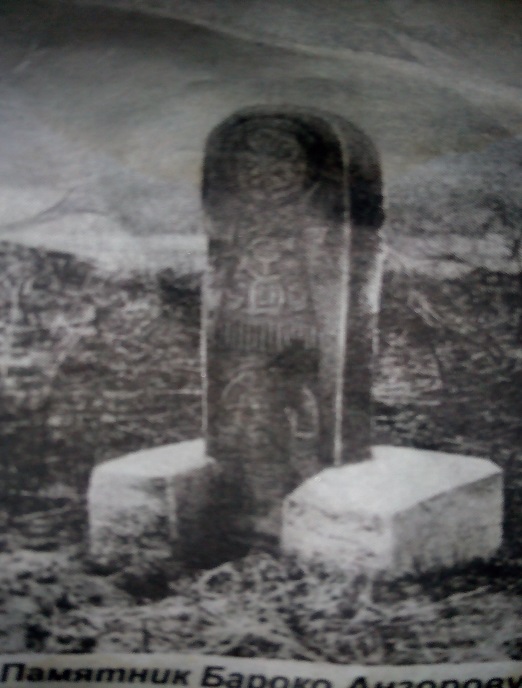 2014г                      